Tira Cómica (los derechos del niño)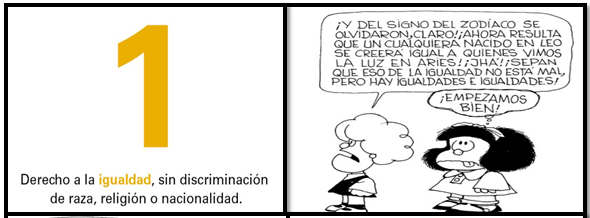 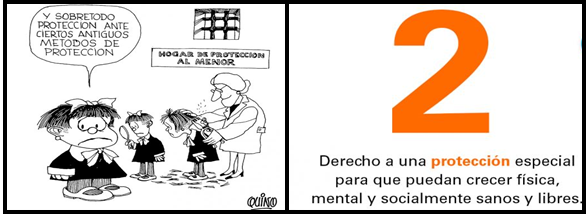 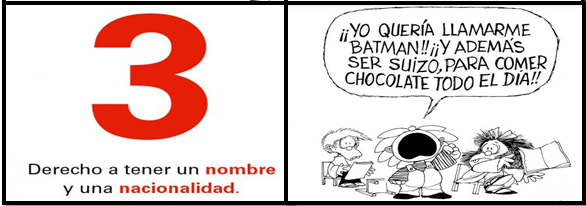 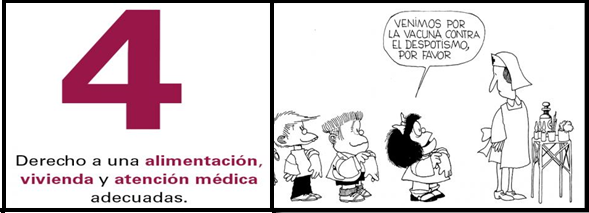 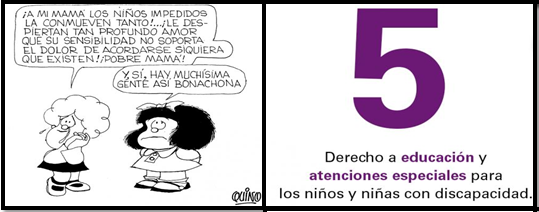 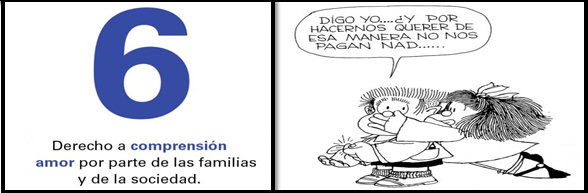 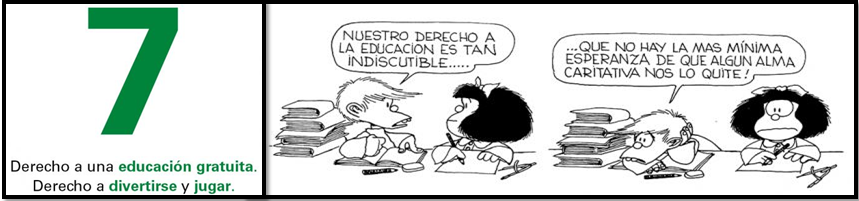 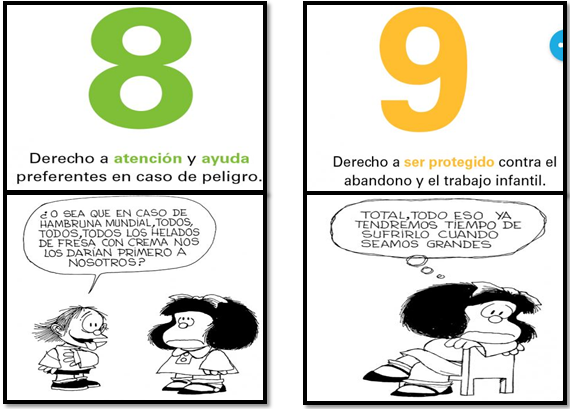 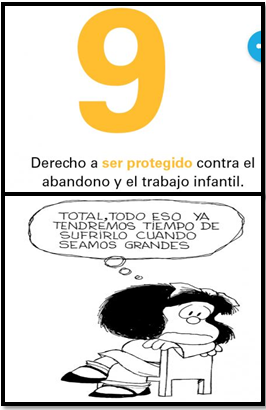 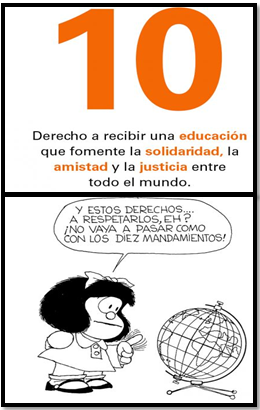 